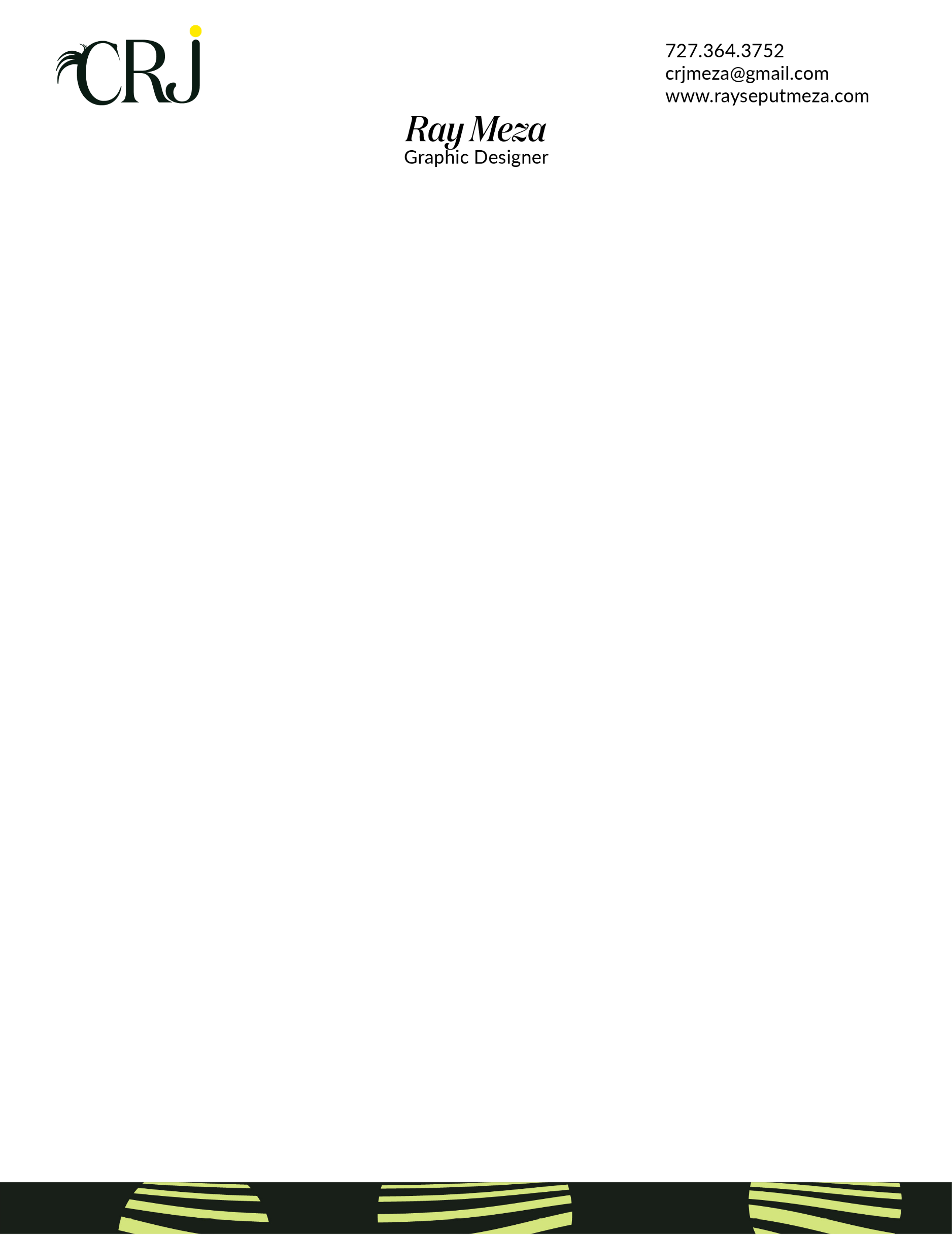 Work ExperienceCRJ Designs - Graphic Designer 			           JAN 2021 - PRESENT. TAMPA, FL Assist and participate in creative ideation, strategy and brainstorming when needed. Translate creative concepts into compelling designs and assets. Both English and Spanish design concepts.Urban Animation Studio - Graphic Designer          MAR 2021 - SEPT 2021. NEWARK, NJStay current with latest trends and technology in graphic design field. Understand and maintain clients’ brand requirements, goals, and objectives while pushing creative boundaries. Consecutive brand guidelines in every medium of media.Visual Upscale - Web Developer			           SEPT 2020 - MAR 2021. CLIFTON, NJWork closely with chief directors and editors.  Assist with entries in the Collection Management database system. Use Website Builder programs to develop galleries of products and engaging banners and landing pages.Water Music Publishing - Graphic Designer	   AUG 2019 - AUG 2020. BLOOMFIELD, NJManaging team projects. Organizing projects by writing down ideas on paper. Collectively using key point of content to create engaging lecture, presentation, or project. Work with artists that are from different backgrounds and collaborate for team-built projects.Education University of Maryland Global Campus 		   B.A Graphic Communication MINOR IN PSYCHOLOGY					   MAR 2020 - DEC 2021. ADELPHI, MD Bloomfield College 							   B.A Graphic Print and Digital Media MINOR IN PSYCHOLOGY	          			   AUG 2017 - MAR 2020. BLOOMFIELD, NJ Skills Proficient in Photoshop CC 3+Years Developing and implementing new graphics concepts, creative designs for promotional campaigns and advertisements; edited and upgraded the existing designs. Proficient in Adobe Illustrator CC 3+Years designing graphs and charts with creativity for presentation projects.